Li e concordo com o Regulamento do Concurso Qualidade Minasul de Café.__________________________________________Assinatura Produtor- - - - - - - - - - - - - - - - - - - - - - - - - - - - - - - - - - - - - - - - - - - - - - - - - - - - - - - - - - - - - - -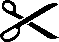 Observações importantes:1º A ficha de inscrição só será aceita quando devidamente preenchida e assinada;2º A ficha de inscrição poderá ser digitalizada e enviada para o e-mail: cafesespeciais@minasul.com.br;3º Não serão aceitas inscrições com rasuras ou ilegíveis;4º Deverão ser encaminhados, para o e-mail comunicacao@minasul.com.br ao menos 5 (cinco) fotos da propriedade e 3 (três) fotos da produtora, em alta resolução (300 dpi). As fotos podem mostrar: lavouras, colheita, processo de beneficiamento do café (terreiro), estrutura da propriedade, etc. 5º Deverá ser encaminhado, para o e-mail comunicacao@minasul.com.br um questionário com informações da produtora e da propriedade. Este questionário está disponível para download no site da Minasul (www.minasul.com.br); Enviar, também, o endereço com localização geográfica da propriedade onde o café inscrito foi produzido;6º As 10 (dez) finalistas selecionadas pela Comissão Julgadora se comprometem a manter em estoque o lote respectivo até a data da premiação.Envio Da Inscrição___/___/____CotaNomeProcessamento Via Úmida Cd)Fazenda                                           Processamento Via Seca (Natural)                                           Processamento Via Seca (Natural)                                           Processamento Via Seca (Natural)MunicípioRegiãoArmazém De DepósitoTelefoneDescrição Do LoteDescrição Do LoteDescrição Do LoteNúmero Do LoteSacasPeneira 16/17/18UmidadeBica CorridaAltitudeVariedade